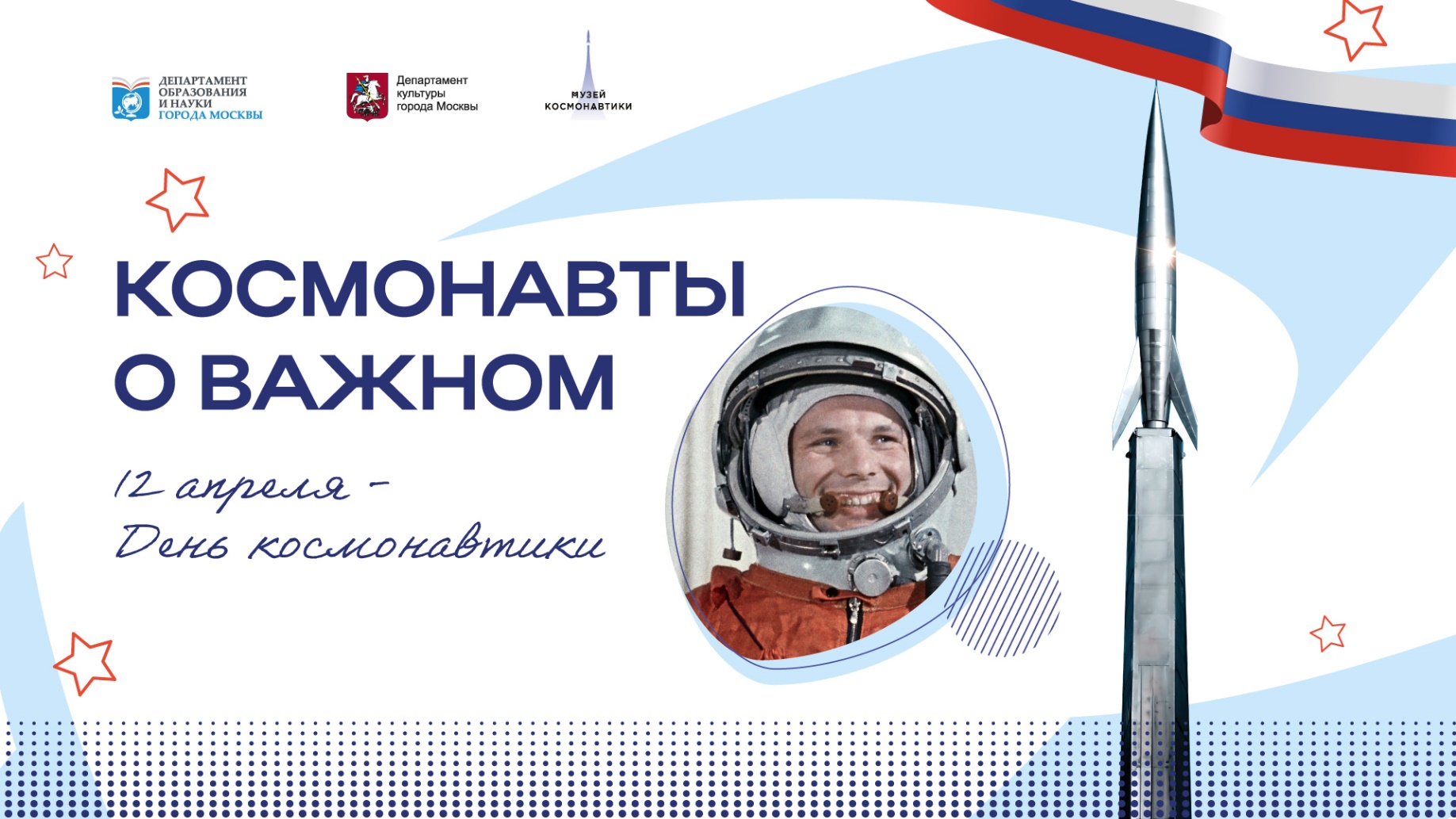 О проекте «Космонавты о важном»Проект «Космонавты о важном» разработан на основе вдохновляющих историй советских и российских космонавтов. Эти истории раскрывают характер героев выставки, их правила жизни, дают школьникам практические советы. На их примере ребята узнают, какие качества помогли космонавтам достичь успеха и реализовать себя в жизни, и как простой человек может стать Героем страны.Значимые события:День космонавтикиГод педагога и наставникаВ рамках реализации проекта разработана планшетная выставка. Материалы выставки можно распечатать или демонстрировать в формате презентации.Слайд 1.Учитель: Добрый день, ребята! Сегодня мы с вами обсудим очень интересный и важный для нашей страны праздник. 12 апреля – День космонавтики. А как вы считаете, почему мы отмечаем этот праздник именно сегодня, а не, например, 8 марта или 23 февраля? Что случилось 12 апреля?Предполагаемый ответ обучающихся: 12 апреля 1961 г. первый космонавт планеты Юрий Алексеевич Гагарин отправился в полет. Если обучающиеся дадут ответ «не знаем», то учитель может обратить их внимание на портрет, представленный на слайде, выяснить, кем был этот человек, почему его портрет изображен на слайде, как он связан с Днем космонавтики.Учитель: Все верно. 12 апреля 1961 г. Юрий Алексеевич Гагарин отправился в полет. Он является первым космонавтом планеты. Первым человеком, рискнувшим в одиночку покорить космические просторы. Космонавтика непрерывно развивалась, усложнялась техника, но имя Юрия Алексеевича Гагарина всегда будет ассоциироваться с началом освоения космоса человеком.Слайд 2.Учитель: С момента полета Юрия Гагарина прошло много лет: за это время в космические путешествия отправилось 130 советских и российских космонавтов. На данный момент 130-м космонавтом России, совершающим в данную секунду космический полет, является Андрей Валерьевич Федяев. Этот человек прямо сейчас работает на Международной космической станции, это его первый полет! Непременно следует вспомнить и о наших храбрых женщинах-космонавтах: Валентина Терешкова (не только первая в мире космонавт-женщина, но и единственная женщина, летавшая в космос на корабле, предназначенном только для одного члена экипажа, т.е. для самой себя), Светлана Савицкая (первая женщина, совершившая выход в открытый космос), Елена Кондакова, Елена Серова и Анна Кикина, чей полет завершился буквально на днях. Слайд 3.Учитель: Рекорды нашей страны в области космонавтики – это и первенство в космосе мужчины и женщины, и первый в истории человечества выход в открытый космос мужчины (космонавт Алексей Леонов) и женщины (Светлана Савицкая). Самый молодой космонавт планеты – Герман Титов (ему было всего 25 лет на момент полета!). Дольше всего в космических полетах провел Геннадий Падалка (878 суток 11 часов и 30 минут за 5 полетов!). Валерий Поляков непрерывно провел в космосе 437 суток 17 часов и 58 минут, что тоже является мировым рекордом. Анатолий Семенов совершил 16 выходов в открытый космос, кроме того, дольше всех в мире работал в открытом космическом пространстве (78 часов 48 минут).Ребята, как вы считаете, какие качества помогли нашим космонавтам поставить такие удивительные рекорды? Каким нужно быть человеком, чтобы справляться с такими нагрузками? Предполагаемый ответ обучающихся: нужно быть смелым, терпеливым, ответственным и т.д. Если обучающиеся дадут ответ «не знаем», то учитель может предложить совместное обсуждение в формате конкретных вопросов. Например:
– Юрий Алексеевич Гагарин и Валентина Владимировна Терешкова: сложно ли быть первым? Может ли человеку в этот момент быть страшно? – Алексей Архипович Леонов и Светлана Евгеньевна Савицкая: сложно ли выходить из корабля в открытое космическое пространство? Боялись ли они? Или, быть может, были заворожены красотой космоса?И т.д.Учитель: Итак, ребята, вы заранее поделились на небольшие команды. Представим, что вы теперь – настоящие коллективы журналистов, которые готовят небольшие статьи и выступления ко Дню космонавтики. Ваша задача – изучить личности некоторых советских и российских космонавтов, а также выявить, чему нас могут научить истории этих людей. Каждой команде была предоставлена «карточка героя», с которой потом предстоит поработать, а также чистый лист бумаги. Будьте внимательны: та информацию, которую вы услышите в начале, пригодится в конце занятия во время викторины. Но сначала мы вместе рассмотрим, с кем же нам предстоит познакомиться, о каких космонавтах следует вспомнить.Слайд 4. Учитель: Начнем мы, конечно, с Юрия Алексеевича Гагарина. Первый космонавт планеты родился в обычной крестьянской семье, его родители были трудолюбивыми людьми. 1 сентября 1941 г. маленький Юра пошел в школу, но из-за начавшейся Великой Отечественной войны обучение пришлось прервать до освобождения 1943 г. В 15 лет он уехал учиться в Москву, получил специальность формовщика-литейщика, в 17 лет поступил в Саратовский индустриальный техникум и Аэроклуб, выполнил 196 полетов на самолетах Як-18. После окончания техникума был направлен в 1-е Чкаловское училище. Юрий Гагарин был отличником, но для достижения наивысших результатов приходилось прикладывать очень много сил. А во время обучения в Саратовском индустриальном техникуме Гагарин был капитаном баскетбольной команды, хотя рост Юрия был 165 см! О чем говорит этот факт, ребята?Предполагаемый ответ обучающихся: о том, что Юрий Гагарин шел к своей цели, старался добиваться результата, несмотря ни на что. Если обучающиеся дадут ответ «не знаем», то учитель может предложить порассуждать, а легко ли играть в баскетбол человеку, который был такого роста? Какими качествами нужно обладать, чтобы стать капитаном целой команды?12 апреля 1961 года Юрий Алексеевич Гагарин стал первым космонавтом планеты Земля, совершив космический полёт на космическом корабле «Восток». Его полет продолжался 1 час 48 минут. Юрий Алексеевич Гагарин за очень короткий срок стал мировой знаменитостью. Однако он оставался скромным человеком, трудолюбивым, ответственным, смелым и решительным, любившим свою Родину, аккуратным, добрым и внимательным ко всем окружающим. Он следил за своим здоровьем, занимался спортом, был настоящим оптимистом, а его лучезарная улыбка всегда оставалась полной доброты.Слайд 5. Учитель: История Юрия Алексеевича Гагарина может нас многому научить. Попробуем выделить основные мысли, которыми делился с миром наш первый космонавт.1. ЛЮБИ СВОЁ ДЕЛО«Хорошо работается, когда любишь свою профессию, с увлечением занимаешься ею». 2. НЕ БОЙСЯ БЫТЬ ПЕРВЫМЮрий Алексеевич Гагарин был простым советским человеком и всего добивался сам. Своим примером космонавт показал, что самые простые люди могут быть первыми в своём деле. «Жизнь показывает, что и космос будут осваивать не какие-нибудь супермены, а самые простые люди». 3. БЕРЕГИ ПЛАНЕТУ«Облетев Землю в корабле-спутнике, я увидел, как прекрасна наша планета. Люди, будем хранить и приумножать эту красоту, а не разрушать её».Теперь, уважаемые команды, попробуйте «зарисовать» эти уроки космонавта в виде символов на тех листах бумаги, которые вам раздали в начале урока.Слайд 6.Учитель: Георгий Тимофеевич Береговой будет следующим космонавтом, чей жизненный путь мы рассмотрим. 12-й космонавт СССР, 32-й космонавт в мире.Георгий Тимофеевич Береговой – единственный космонавт, кто удостоен первой звезды Героя за Великую Отечественную войну, а второй — за полёт в космос. Сочетание героизма, любви к Родине и небывалой отваги. Только смелый человек способен на подобные подвиги.Кроме того, Георгий Тимофеевич мог очень точно и быстро среагировать на сложные ситуации. За годы войны он совершил 186 боевых вылетов. Однажды его эскадрилью атаковали немецкие истребители. У штурмовиков было мало шансов выжить в воздушном бою. Береговой среагировал моментально – он увел свои самолеты на минимальную высоту до 1.5 м от земли, и немцы не смогли их преследовать. Эскадрилья без потерь вернулась на базу.Георгий Тимофеевич Береговой был самым старшим в отряде космонавтов. Он дважды подавал рапорт с просьбой о зачислении в отряд. Кандидатов отбирали в возрасте от 25 до 30 лет, а ему уже было 42. Ребята, как вы думаете, о чем говорит нам этот факт?Предполагаемый ответ обучающихся: о том, что Георгий Береговой не сдавался на пути к своей цели, шел к ней, несмотря ни на какие преграды. Если обучающиеся дадут ответ «не знаем», то учитель может предложить порассуждать, сложно ли человеку принять тот факт, что он может не стать космонавтом лишь из-за возраста? Стоит ли отчаиваться и отказываться от желания покорять космические просторы?Наш космонавт никогда не отчаивался и не сдавался. Георгий Тимофеевич был ростом 181 см и весом в 90 кг. А нормативы были: рост не более 170 см и вес не более 80 кг. Он не умел плавать и держал это в секрете. Поэтому после отбоя на тренировочной базе крался к вышке с бассейном, прыгал, захлебывался в воде, но плавать научился. Он был очень волевым человеком: конечно, любому будет сложно освоить что-либо с нуля, но Георгий Тимофеевич даже ночью тренировался, чтобы отправиться в полет!Свой первый космический полёт Георгий Тимофеевич Береговой совершил с 26 по 30 октября 1968 года на космическом корабле «Союз-3».Слайд 7.Учитель: Чему мы можем научиться у такого удивительного космонавта?1. ВСЕГДА ИДИ К СВОЕЙ ЦЕЛИГеоргию Тимофеевичу Береговому приходилось много работать, чтобы себе и другим доказывать свое право быть тем, кем он хотел быть. Огромное желание достигнуть своей цели, работоспособность и трудолюбие помогли ему стать настоящим профессионалом! 2. ПОЗНАВАЙ НОВОЕБудучи подростком, Георгий Береговой грезил небом так же, как и многие мальчишки. Он со школьных лет упорно осваивал науки – алгебру, геометрию, черчение, физику. А самое главное – изучал сам устройство самолета. Позже выработанная еще в детстве способность к самообразованию пригодилась ему и в освоении космической техники. 3. НЕ БОЙСЯ БРАТЬ ОТВЕТСТВЕННОСТЬ Георгий Береговой, как человек военный, получал приказы от своих командиров. И именно ответственное отношение к делу, четкое понимание поставленной задачи, необходимые для этого знания и умения зарекомендовали Георгия как человека, которому можно было поручать самые рискованные и важные дела. А это и боевые вылеты, и испытательные полеты на самолетах в мирное время, и полет в космос.«Зарисуем» и эти уроки в виде символов.Слайд 8.Учитель: Владимира Александровича Джанибекова по праву можно назвать настоящим космическим спасателем. Он с невероятной ловкостью мог решать даже самые сложные задачи.Владимир Александрович Джанибеков первым установил мировой рекорд, побывав на орбите 5 раз в роли командира корабля. Ребята, как вы считаете, о чем свидетельствует тот факт, что именно Владимир Александрович все 5 раз был командиром экипажа?Предполагаемый ответ обучающихся: о том, что ему доверяли, он мог решать сложные задачи, руководить работой целого коллектива, ответственный, серьезный человек. Если обучающиеся дадут ответ «не знаем», то учитель может предложить вспомнить историю Юрия Гагарина, который был капитаном команды по баскетболу: какими качествами должен обладать лидер? Владимир Джанибеков был направлен на спасение неуправляемой станции «Салют-7». Станция не отвечала командам с Земли и могла в любой момент сойти с орбиты. Ему удалось успешно совершить ручную стыковку с неконтролируемой станцией. Этот полет считается одной из самых сложных технических операций в истории мировой космонавтики.Будущий космонавт в детстве не отличался крепким здоровьем, тем не менее желание стать лётчиком было таким сильным, что маленький Володя вёл изнурительную борьбу за свою мечту. Занялся легкой атлетикой, фехтованием, борьбой, тяжелой атлетикой. Ребята, давайте вспомним, а какой космонавт не умел плавать, тщательно это скрывал, а ночью тренировался? Что общего у этих двух космонавтов?Предполагаемый ответ обучающихся: Г.Т. Береговой, они оба не отказались от желания покорять сложную, но интересную профессию, поэтому очень много работали, справляясь с трудностями. Если обучающиеся дадут ответ «не знаем», то учитель может предложить команде, отвечающей за изучение биографии Г.Т. Берегового, напомнить остальным о его жизненном пути, можно предложить вспомнить, как именно он боролся с трудностями, связанными с возрастом, с неумением плавать.На орбитальной станции Владимир Джанибеков вывел новый вид хлопчатника. Космонавт брал с собой на станцию семена хлопка, которые в космосе дали ростки, а после – вернулись на Землю. Позднее из этих семян был получен новы сорт хлопка, длина волокна которого превышает в 2 раза длину самого ценного сорта. Ребята, важна ли космическая биология для нас с вами на Земле? Неужели здесь недостаточно места, чтобы выращивать растения? Для чего заниматься этим в космосе?Предполагаемый ответ обучающихся: Космическая биология важна для осуществления научных задач, для того, чтобы мы могли определять, как те или иные живые организмы реагируют на условия, отличные от земных, поскольку в этом случае в будущем мы сможем делать более сложные научные открытия в космонавтике. Если обучающиеся дадут ответ «не знаем», то можно предложить рассмотреть роль космонавтики в целом: вспомнить, что космонавты – это ученые, которые изучают мир космоса для нашего будущего, чтобы мы могли получить ответы на самые сложные вопросы. В рамках вопросов космической биологии можно предложить обучающимся обсудить эту тему отдельно в виде представления докладов или в любом другом формате.Слайд 9.Учитель: Чему нас может научить история Владимира Джанибекова? Какие его цитаты могут нам помочь справляться с жизненными трудностями?1. СОМНЕВАЙСЯ И ВЕРЬ«Сомневайся и верь! Этой формулы нет в учебниках, но без неё не решить ни одной задачи в жизни. Сомневайся, что все острова, звезды и законы уже открыты. И верь, что тебе предстоит их открыть»2.  РАБОТАЙ НА СОВЕСТЬ«На мой взгляд, творить означает, прежде всего, работать на совесть. Каждодневные кропотливые поиски, иногда долгие, иногда даже монотонные, изнурительный труд, помогающий достичь результата - это тоже творчество»3.  РАДУЙСЯ ЖИЗНИ«По возвращении на Землю многое в людях меняется. Начинаешь понимать, что каждый из людей должен считать себя счастливым человеком, независимо от своего положения в обществе и всех других обстоятельств. Счастливым от того, что он просто живет, что ему выпала такая редкая, по-видимому, удача: прожить какой-то период времени и что-то за это время сделать»Наверное, нарисовать совесть в виде символа будет нелегко, но мы постараемся. Слайд 10.Учитель: Вспомним, что самым молодым космонавтом планеты является Герман Титов. А вот самым молодым космонавтом, отправившимся на Международную космическую станцию, является Иван Викторович Вагнер. Уже на станции он отпраздновал свое 35-летие!Иван Викторович провел свое детство в 40 км. от космодрома «Плесецк», видел запуски ракет. Мечтал стать палеонтологом, изучать прошлое, а стал космонавтом. Интересоваться этой удивительной профессией начал в старших классах. Ребята, а важно ли космонавту, который, по сути, работает на благо нашего будущего, знать историю? Он не связан с прошлым, он прокладывает дорогу в неизведанное. Зачем изучать историю?Предполагаемый ответ обучающихся: Изучать историю важно всем, не только космонавтам. Эта наука помогает нам понимать, как избежать определенных ошибок, как нам правильно относиться к нашему будущему, как выстраивать его. Если обучающиеся дадут ответ «не знаем», то учитель может предложить порассуждать, что дает человеку изучение истории: только даты, имена и события?Иван Вагнер смог на станции найти утечку воздуха в переходном отсеке за неделю до возвращения на Землю! Для поиска микротрещины он воспользовался вскрытым чайным пакетиком: с помощью частичек чая, двигающихся при очень малом потоке воздуха, он справился с задачей. Находчивость – одна из черт характера Ивана Викторовича.Он отправился в свой первый полет, будучи членом дублирующего экипажа. В феврале 2020 г. космонавты Николай Тихонов и Андрей Бабкин были заменены на дублеров: Анатолия Иванишина и Ивана Вагнера. Ребята, дублер – важный человек в экипаже?Предполагаемый ответ обучающихся: Да, поскольку этот человек тоже проходит космическую подготовку. С космонавтами может что-то произойти, поэтому подготовка дублеров является очень важной составляющей. Если обучающиеся дадут ответ «не знаем», то учитель может предложить порассуждать, какую роль выполняет дублер: второстепенную или он является таким же специалистом, как и основной состав космонавтов?Во время полета он регулярно брал дополнительную работу, трудился даже во время отдыха. Провел целых 48 экспериментов! Слайд 11.Учитель: Несколько уроков от космонавта Ивана Вагнера:1. ГОТОВЬСЯ УСЕРДНО, ДАЖЕ ЕСЛИ ТЫ В ЗАПАСЕИван Викторович сдал все полетные испытания только на отлично, двигался к своей цели, будучи дублером.2. ТЕРПЕНИЕ – ЗАЛОГ УСПЕХАСвоего первого полета Иван Вагнер ждал 9,5 лет. Он и сейчас называет терпение одним из главных качеств космонавта.3. ИСПОЛЬЗУЙ СМЕКАЛКУМы уже убедились, что Иван без труда может найти неординарное решение для сложных задач: это качество будет полезно любому из нас.Зафиксируем эти уроки в виде символов. Слайд 12.Учитель: Поговорим о 5-й женщине-космонавте России, о женщине, которая вдохновила многих девочек смело двигаться к мечте о космосе – об Анне Юрьевне Кикиной!Анна Кикина училась в новосибирской школе №29, в специальном классе «Юный спасатель». Активно поддерживает связь со школой – учителями и учениками. Учителя отмечали и жажду знаний, и силу характера, и женственность Анны. До зачисления в отряд космонавтов Анна Юрьевна сменила несколько профессий. Она была инженером-гидротехником, экономистом-менеджером, программным директором радиостанции, спасателем, инструктором по обучению населения основам первой медицинской помощи. Ребята, как вы считаете, такое количество освоенных профессий помогало Анне во время полета?Предполагаемый ответ обучающихся: Да, поскольку космический полет – это разнообразная работа, связанная и с наукой, и с общением с людьми, и с решением технических задач. Если обучающиеся дадут ответ «не знаем», то учитель может предложить порассуждать, как именно та или иная профессия Анны может помочь в космосе.Об отборе в отряд космонавтов рассказала только супругу, который сам был участником отбора в 2018 году. В Звёздный городок прибыла вместе с ним. Это яркий пример поддержки друг друга в сложных ситуациях.Предпочитает экстремальные виды подготовки – где нужно продумывать разные варианты выхода из ситуации за короткий промежуток времени, анализировать и действовать в соответствии с собственными выводами и сразу же получать результат.На данный момент является единственной женщиной в отряде космонавтов Роскосмоса. Анна Кикина совершила свой космический полёт с 5 октября 2022 года по 12 марта 2023 года.Слайд 13.Учитель: Анна Юрьевна Кикина – девушка удивительной судьбы. Чему мы можем у нее научиться?1. ВЕРЬ В СЕБЯ«У каждого из нас - свой путь, на котором очень важно верить в то, что мы делаем, и в себя. Если вы действительно хотите летать на космических кораблях, то поставьте себе эту цель и идите к ней, даже тогда, когда будет трудно. И главное на пути к своей цели - действительно мечтать о космосе»2. ЗАБОТЬСЯ О БЛИЗКИХ ЛЮДЯХ«Если не говорить о физических вещах, то в космос я возьму с собой хорошее настроение и заряд бодрости на классную работу с удовольствием, а если говорить о физических вещах, то фотографии близких людей»3. ИСПОЛЬЗУЙ ВОЗМОЖНОСТИ«Любой гражданин Российской Федерации, который соответствует требованиям, предъявленным к претендентам, может стать космонавтом. Именно таким образом я им и стала».Обозначим эти мысли символически.Слайд 14.Учитель: Итак, ребята, сегодня мы поговорили о советских и российских космонавтах, рассмотрели интересные факты из их биографии, познакомились с теми мыслями, которые могут быть нам полезны, несмотря на то, что мы пока космонавтами не являемся. Теперь, уважаемые команды, внимательно изучите те «карточки героев», которые находятся у вас. Представьте, что вам предстоит взять интервью у того космонавта, карточка которого у вас находится. Постарайтесь в течение 3 минут сформулировать 5 вопросов, который вы бы хотели задать космонавту, карточка которого у вас представлена. Озвучьте эти вопросы, а в конце мы зафиксируем их на большом общем листе.Далее учитель выполняет роль модератора, следит за выступлениями команд, за регламентом.
Если времени на эту часть занятия остается мало, то учитель может предложить обучающимся в группах придумать по одному вопросу для космонавта, озвучить его, а затем сам учитель зафиксирует этот вопрос на доске.Учитель: А теперь, уважаемые команды, перейдем к викторине. Ваша задача: внимательно прослушать вопрос, а затем записать фамилию того космонавта, которая и будет верным ответом на вопрос. 1 вопрос. Какой космонавт был капитаном команды по баскетболу?Ответ: Юрий Гагарин2 вопрос. Какой космонавт в детстве мечтал стать палеонтологом?Ответ: Иван Вагнер3 вопрос. Кому удалось на орбитальной станции вывести новый вид хлопчатника?Ответ: Владимир Джанибеков4 вопрос. Кто до полета в космос успел освоить профессию программного директора радиостанции?Ответ: Анна Кикина.5 вопрос. Кто из космонавтов скрывал тот факт, что не умел плавать?Ответ: Георгий Береговой.Уважаемые команды, проверьте свои ответы, а затем сдайте бланки. Я предлагаю всем нам поучаствовать в конкурсе. Каждый из вас должен выбрать 1 качество личности космонавта, которое мы рассматривали сегодня. Попробуйте вспомнить, как это качество проявлялось в вашей жизни. Свою историю вы можете отправить по QR-коду, который видите на экране.

Авторы лучших текстов получат подарок от Музея космонавтики — открытку с автографом космонавта.Учитель: Большое спасибо, друзья. Наша сегодняшняя встреча оказалась очень плодотворной и интересной. Мы смогли на конкретных примерах убедиться в том, что космонавты способны нас с вами, жителей планеты Земля, вдохновить на разные удивительные поступки. Их опыт, интересные факты из их биографии, их уроки могут оказаться очень полезными для нас. Прислушаемся к их советам, постараемся их соблюдать. Давайте сфотографируем те работы, которые у нас получились: и символически отображенные уроки космонавта, и те вопросы, которые мы бы хотели им задать. 